Επανάληψη στα ΜαθηματικάΚάνε τις πράξεις.6 x 7 =			7 x 8 =		9 x 9 =		8 x 8 =	7 x 7 =			9 x 7 =		3 x 9 =		5 x 9 =4 x 9 =			6 x 9 =		4 x 7 =		3 x 8 =36 : 6 =			64 : 8 =		80 : 8 =		44 : 4 =32 : 4 =			55 : 5 =		24 : 4 =		18 : 6 =	Κάνε τις πράξεις.40+90=			50+70=			80+130=		260+80=400+500=			580+60=			65+85=		390+25=70+130=			67 + 73 =			350 + 150=		120+90=16x100=			43x10=			33x100=		12x00=Στρογγυλοποίησε τους αριθμούς.Κάνε τις πράξεις.Ποιοι αριθμοί παρουσιάζονται πιο κάτω.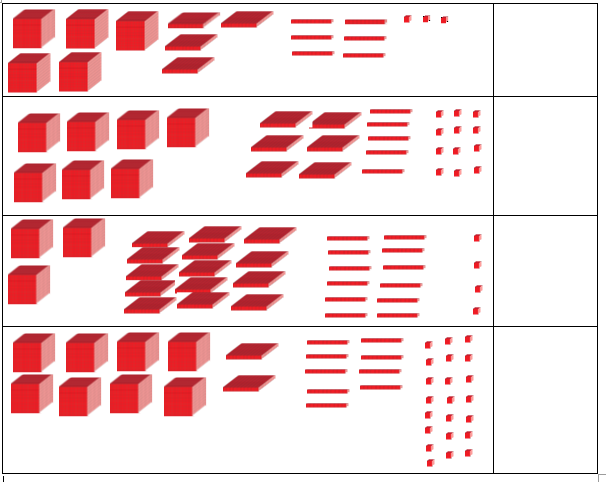 Λύσε τα προβλήματα.Ο Ηλίας είχε 44 γραμματόσημα και ο Μάρκος 8 λιγότερα. Έβαλαν όλα τα γραμματόσημά τους σε ένα τετράδιο έτσι ώστε κάθε σελίδα να έχει 5 γραμματόσημα. Πόσες σελίδες χρειάστηκαν για όλα τα γραμματόσημα;Απάντηση: …………………………………………………………………….Ένας κτηνοτρόφος είχε 24Kg κατσικίσιο γάλα και 40Kg αγελαδινό. Ανακάτεψε το γάλα και το έβαλε σε 8 δοχεία. Πόσα κιλά γάλα έβαλε σε κάθε δοχείο;Απάντηση: …………………………………………………………………….Ο Μάριος και ο Τάσος έχουν μαζί €267. Αν ο Μάριος είχε €15 λιγότερα απ’ τον Τάσο μπορείς να υπολογίσεις πόσα είχε ο καθένας;Απάντηση: …………………………………………………………………….Γράψε ένα πρόβλημα με τη μαθηματική πρόταση: 2840 – (1250 + 750) = ν  …………………………………………………………………………………………………………………………………………………………………………………………………………………………………………………………………………………………………………………………………………………………………………………………………………Στην πλησιέστερη δεκάδαΣτην πλησιέστερη εκατοντάδα2367794214494650963760478307375154408367395149385378437+458+433+24+743485586848647-136-263-359-